NARODOWY PROGRAM ROZWOJU CZYTELNICTWA 2.0. NA LATA 2021-2025” PRIORYTET 3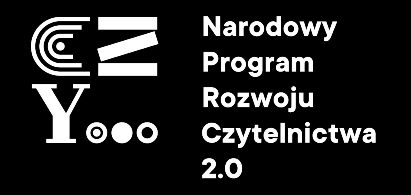 W roku szkolnym 2023/ 2024 nasze przedszkole realizujeNarodowy Program Rozwoju Czytelnictwa 2.0 dofinansowany ze środków Ministra Kultury i Dziedzictwa Narodowego w ramach realizacji Narodowego Programu Rozwoju Czytelnictwa 2.0 na lata 2021-2025.Jego założeniem jest promowanie czytelnictwa wśród dzieci oraz wyposażenie przedszkola w nowości wydawnicze, książki cyfrowe, które rozbudzą zamiłowanie do książki, wprowadzą dzieci w magiczny świat bajek oraz świat wartości. Książka, słowo pisane jest świetnym narzędziem wspomagania wszechstronnego rozwoju dziecka a ich nowoczesna forma- elektroniczna wpływa na podnoszenie kompetencji cyfrowych przedszkolaków. W ramach realizacji programu nasze przedszkole otrzymało środki na zakup książek do oddziałów w przedszkolu i w szkole  o wartości 2625 zł zwiększając tym samym zasoby biblioteczne oraz na spotkanie autorskie 1125 zł. Zakupiono łącznie 98 książek papierowych i 20 audiobooków. Na przedszkolnym fb można śledzić na bieżąco relacje ze wszystkich działańNa ten rok szkolny zaplanowaliśmy ciekawe zajęcia:zorganizowanie kącików teatralnych w salach- wykorzystywanie pacynek do odgrywania ról z baśni i bajekwystawienie inscenizacji jasełek „Z książką w plenerze”- czytanie książek w ogrodzie przedszkolnym, parkuMiędzynarodowy Dzień Postaci z Bajek- obchody w grupach- przebrania za postacie z bajekŚwięto Pluszowego Misia„Wpływ czytania na rozwój dziecka – prelekcja dla rodzicówWycieczki do Biblioteki Publicznej w Poczesnej- udział w lekcjach bibliotecznychObchody urodzin autorów książek dla dzieciRodzice czytają w przedszkoluAkcje - „od trzeciego roku bez książeczki ani kroku”, „książeczka od aniołeczka”Spotkanie autorskie z Panem Poetą„Bajkowy bal”- bal karnawałowy- postaci z baśni i bajekPowołanie Klubu Czytających RodzinPrzygotowanie okolicznościowych programów artystycznych – Dzień Babci i Dziadka, Dzień Mamy i Taty, uroczyste Pożegnanie Przedszkola- inscenizacje słowno- muzyczne z wykorzystaniem literatury dziecięcej.Dofinansowano ze środków Ministra Kultury i Dziedzictwa Narodowego w ramach realizacji Narodowego Programu Rozwoju Czytelnictwa 2.0 na lata 2021-2025